Objednávka č. 2010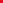 Odběratel:	Gočárova galerie			Dodavatel:	TRAMONTÁŽ, spol. s r.o.Zámek 3						Škroupova 170530 02 Pardubice					537 01 Chrudim		IČ: 00085278						IČ: 15053881		DIČ: neplátce						DIČ: CZ15053881Objednávka ze dne: 14. 9. 2023Na základě předložené cenové nabídky ze dne 9. 5. 2023 u Vás objednáváme změny značení stanic výtahů v objektu Gočárovy galerie – Automatických mlýnů.Uvedené změny zahrnují změnu značení hmatníků a přeprogramování displejů a hlášení stanic a rovněž úpravu software pro každý výtah.Cena celkem bez DPH									105 040,- Kčrazítko a podpis dodavatele								razítko a podpis odběratele